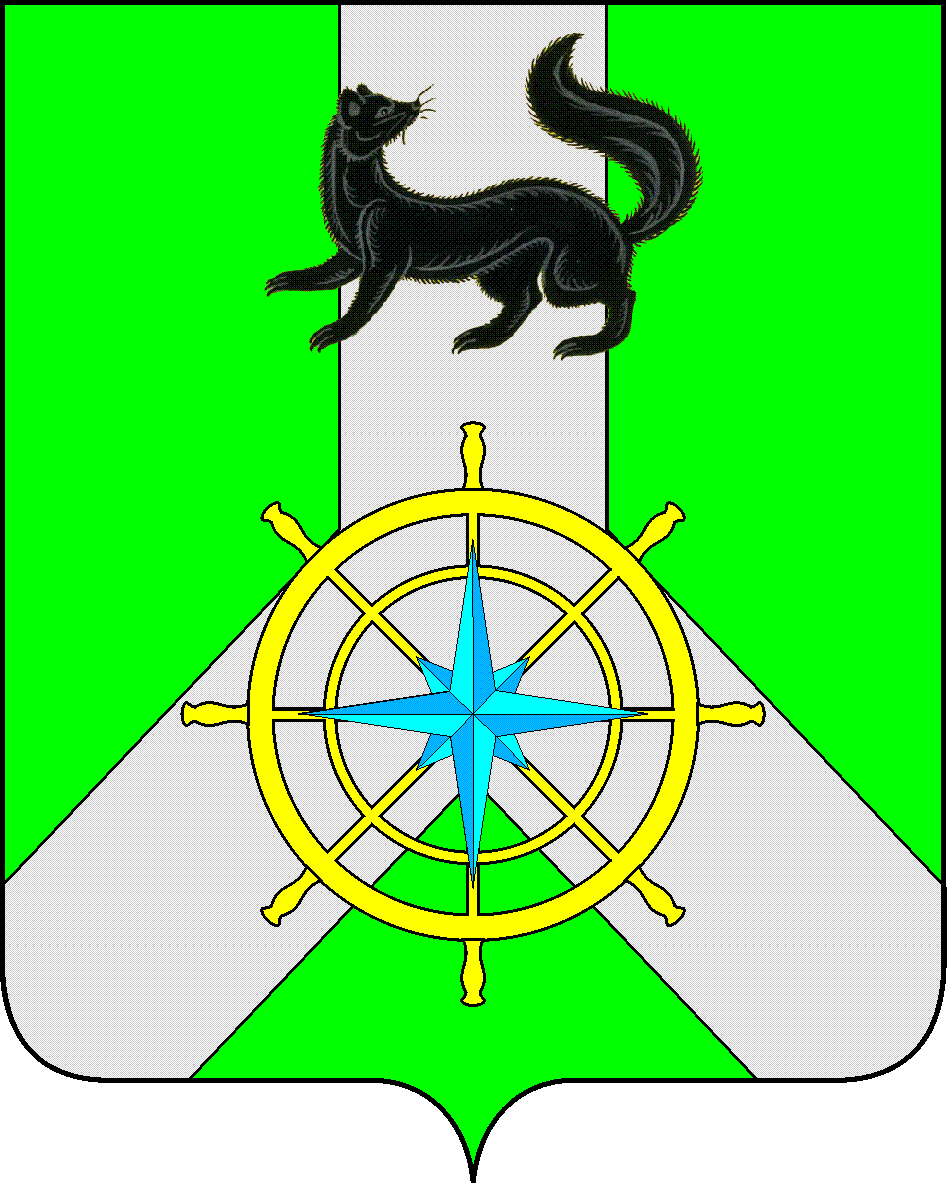 Р О С С И Й С К А Я  Ф Е Д Е Р А Ц И ЯИ Р К У Т С К А Я  О Б Л А С Т ЬК И Р Е Н С К И Й   М У Н И Ц И П А Л Ь Н Ы Й   Р А Й О НД У М А РЕШЕНИЕ № 277/6Заслушав информацию начальника отдела по градостроительству, строительству, реконструкции и капитальному ремонту объектов администрации Киренского муниципального района Некрасова В.Г. о работе отдела за 2017 год, руководствуясь ст.ст.25, 54 Устава муниципального образования Киренский район,ДУМА РЕШИЛА:Информацию отдела по градостроительству, строительству, реконструкции и капитальному ремонту объектов администрации Киренского муниципального района о работе за 2017 год принять к сведению.Решение подлежит размещению на официальном сайте администрации Киренского муниципального района www.kirenskrn.irkobl.ru в разделе «Дума Киренского района».Решение вступает в силу с момента подписания.Председательствующий ДумыКиренского муниципального района					Потапова Е.А.12 декабря 2017 г.г. КиренскИнформация отдела по градостроительству, строительству, реконструкции и капитальному ремонту объектов администрации Киренского муниципального района о работе за 2017 год